Audio-Technica introduces ES964 boundary array microphone— The table-top ES964 provides easy-to-deploy clear audio solution for small-group conference environments —Saint-Hubert, QC, November 30, 2023 — Audio-Technica, a leading innovator in transducer technology for over 60 years, introduces the ES964 boundary array microphone, the latest addition to the brand’s line of Engineered Sound® solutions. The simple-to-install table-top ES964 – developed for companies that are concerned about audio quality for small-group online conferences and considering installation or expansion of shared or permanent conference spaces – provides clear audio for multi-person video conference environments, and it serves as an ideal solution for customers whose room cannot accommodate a ceiling/hanging microphone array option. With its low-profile design, the microphone takes up minimal space on a conference table but still provides powerful audio capture and convenient control of two-way calls. The ES964 employs one omnidirectional capsule and two bidirectional capsules. When combined with an Audio-Technica digital SmartMixer®, the ES964 offers directional sound capture via its virtual hypercardioid and cardioid pickups, providing speaker-focused sound capture within a 360-degree radius for clarity difficult to achieve with standard omnidirectional microphones. The ES964 is also compatible with a range of other open architecture DSP’s. Multiple and simultaneous settings can be configured to suit the seating positions of conference participants.The microphone’s LED ring (programmable with seven different colors) provides immediate indication of the microphone's mute status (visible in all directions). Three MUTE touch switches located on the array housing allow for quick and intuitive operation of mute/unmute switching. In addition, Touch On/Touch Off, Touch to Talk, Touch to Mute, and Local, Remote, and LED Remote switches are provided on the main unit, allowing users to specify the optimal mute settings for their particular needs. The ES964 is compatible with 20 to 52 V DC phantom power supplies. Additionally, it features UniGuard® proprietary shielding technology that protects the audio signals from radio frequency interference (RFI). Its space-saving design features a small 88 mm (3.5-inch) diameter and 22 mm (0.87-inch) height. It can be fixed to a table with a dedicated jig or with general-purpose screws. It comes standard with two dedicated RJ45 breakout cables necessary for connecting to a mixer. For more information, please visit www.audio-technica.com. …ends 341 wordsPhoto file 1: ES964_PR_01.JPGPhoto caption 1: Audio-Technica ES964 boundary array microphone (photo 1)Photo file 2: ES964_PR_02.JPGPhoto caption 2: Audio-Technica ES964 boundary array microphone (photo 2)Photo file 3: ES964_PR_03.JPGPhoto caption 3: Audio-Technica ES964 boundary array microphone (photo 3)For more information, please visit www.audio-technica.com.Audio-Technica was founded in 1962 with the mission of producing high-quality audio for everyone. A leading innovator in transducer technology, Audio-Technica is renowned for the design and manufacture of microphones, wireless microphones, headphones, mixers, and turntables for the audio industry. We work to expand the limits of audio technology, pursuing an ever-changing purity of sound that creates connections and enriches lives. Visit https://www.audio-technica.com/. —For more information on the complete range of Audio-Technica products, contact Jamie Bobek, Audio-Technica U.S., Inc., 1221 Commerce Drive, Stow, OH 44224. Tel: (330) 686-2600; Fax: (330) 688-3752; Web: www.audio-technica.comPress Contact 
info@audio-technica.caAudio-Technica Canada, Inc.
3135 Boulevard Moise-Vincent, Suite 105
Saint-Hubert, QC                                      	       COMMUNIQUE DE PRESSE 
J3Z 0C8             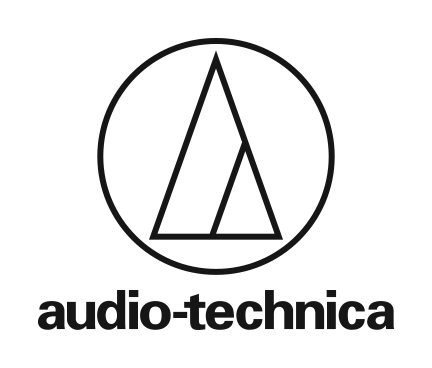 T: (450) 506-0245www.audio-technica.caAudio-Technica présente le microphone de table ES964— L'ES964 de table fournit une solution audio claire facile à déployer pour les environnements de conférence en petits groupes —St-Hubert, 30 Novembre, 2023 — Audio-Technica, un innovateur de premier plan dans la technologie des transducteurs depuis plus de 60 ans, présente le microphone de table ES964, le dernier ajout à la gamme de solutions Engineered Sound ® de la marque. Le plateau de table simple à installer ES964-développé pour les entreprises soucieuses de la qualité audio pour les conférences en ligne en petits groupes et envisageant l'installation ou l'agrandissement d'espaces de conférence partagés ou permanents-fournit un son clair pour les environnements de vidéoconférence à plusieurs personnes, et il constitue une solution idéale pour les clients dont la pièce ne peut pas accueillir une option de réseau de microphones suspendus au plafond. Grâce à sa conception discrète, le microphone occupe un minimum d'espace sur une table de conférence, tout en offrant une capture audio puissante et un contrôle pratique des appels bidirectionnels. L'ES964 utilise une capsule omnidirectionnelle et deux capsules bidirectionnelles. Lorsqu'il est combiné avec un Audio-Technica digital SmartMixer ®, l'ES964 offre une capture sonore directionnelle via ses micros hypercardioïdes et cardioïdes virtuels, offrant une capture sonore centrée sur le haut-parleur dans un rayon de 360 degrés pour une clarté difficile à atteindre avec les microphones omnidirectionnels standard. L'ES964 est également compatible avec une gamme d'autres DSP à architecture ouverte. Des paramètres multiples et simultanés peuvent être configurés en fonction des positions assises des participants à la conférence.L'anneau LED du microphone (programmable avec sept couleurs différentes) fournit une indication immédiate de l'état de sourdine du microphone (visible dans toutes les directions). Trois commutateurs tactiles SOURDINE situés sur le boîtier de la matrice permettent une utilisation rapide et intuitive de la commutation Sourdine/Non-Sourdine. De plus, des interrupteurs tactiles Marche/Arrêt, Tactile pour Parler, Tactile pour Couper le son et des interrupteurs à distance locaux, distants et à DEL sont fournis sur l'unité principale, permettant aux utilisateurs de spécifier les paramètres de sourdine optimaux pour leurs besoins particuliers.L'ES964 est compatible avec les alimentations fantômes 20 à 52 V CC. De plus, il est doté de la technologie de blindage exclusive UniGuard ® qui protège les signaux audios des interférences radioélectriques (RFI). Sa conception peu encombrante présente un petit diamètre de 88 mm (3,5 pouces) et une hauteur de 22 mm (0,87 pouce). Il peut être fixé à une table avec un gabarit dédié ou avec des vis à usage général. Il est livré en standard avec deux câbles de dérivation RJ45 dédiés nécessaires pour la connexion à un mélangeur.Pour plus d'informations, veuillez visiter www.audio-technica.com. Legende de la photos (1-3): Audio-Technica le microphone de table ES964… termine 409 motsAudio-Technica a été fondée en 1962 avec pour mission de produire un son de haute qualité pour tous. Innovateur de premier plan dans la technologie des transducteurs, Audio-Technica est réputé pour la conception et la fabrication de microphones, microphones sans fil, écouteurs, mélangeurs et platines pour l'industrie audio. Nous travaillons à repousser les limites de la technologie audio, en recherchant une pureté sonore en constante évolution qui crée des connexions et enrichit des vies. Visite https://www.audio-technica.com/. —Pour plus d'informations sur la gamme complète de produits Audio-Technica, contactez Jamie Bobek, Audio-Technica U. S., Inc., 1221, promenade du commerce, Stow, OH 44224. Téléphone: (330) 686-2600; Télécopieur: (330) 688-3752; Web: www.audio-technica.com— Pour plus d'informations sur la disponibilité et les prix des produits en Europe, contactez Alexandra Bischof (abischof@audio-technica.eu). Contact Presse
info@audio-technica.ca